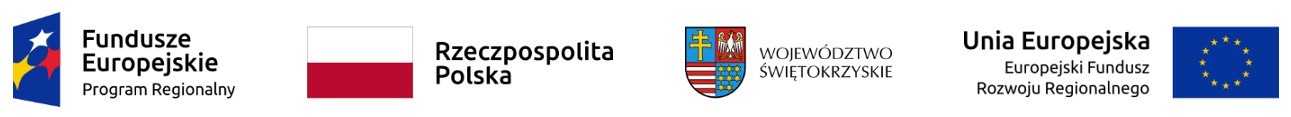 Dodatek nr 2 do SWZ.................................., dnia ...............................Znak sprawy: PDZP-26/Z-2/22				 Zamawiający:Wojewódzki Ośrodek Medycyny Pracy w Kielcach25-663 Kielce, ul. Karola Olszewskiego 2aOŚWIADCZENIE WYKONAWCYskładane na podstawie art. 125 ust. 1 ustawy z dnia 11 września 2019 r. Prawo zamówień publicznych (dalej: Ustawa)Na potrzeby postępowania o udzielenie zamówienia publicznego pod nazwą: dostawa, instalacja, konfiguracja i wdrożenie infrastruktury sprzętowej oraz oprogramowania diagnostyki obrazowej działając w imieniu Wykonawcy:(podać pełną nazwę/firmę, adres, a także w zależności od podmiotu: NIP/PESEL, KRS/CEiDG)Oświadczam, co następuje: OŚWIADCZENIE DOTYCZĄCE PRZESŁANEK WYKLUCZENIAOświadczam, że nie podlegam wykluczeniu z postępowania na podstawie 
art. 108 ust. 1 oraz art. 109 ust. 1 pkt 4 Ustawy.*Oświadczam, że zachodzą w stosunku do mnie podstawy wykluczenia z postępowania na podstawie art. …………. Ustawy (podać mającą zastosowanie podstawę wykluczenia spośród wymienionych w art. 108 ust. 1 pkt 1, 2 lub 5 oraz art. 108 ust. 1 pkt 4 Ustawy).* Jednocześnie oświadczam, że w związku z ww. okolicznością, udowadniam Zamawiającemu spełnienie łącznie przesłanek wskazanych w art. 110 ust. 2 pkt 1-3 Ustawy:* niepotrzebny ustęp 1 albo 2 należy usunąć lub przekreślić.OŚWIADCZENIE DOTYCZĄCE SPEŁNIANIA WARUNKÓW UDZIAŁU W POSTĘPOWANIUOświadczam, że spełniam warunki udziału w postępowaniu określone przez Zamawiającego w Specyfikacji Warunków Zamówienia oraz ogłoszeniu o zamówieniu.OŚWIADCZENIE DOTYCZĄCE PODANYCH INFORMACJIOświadczam, że wszystkie informacje podane w powyższych oświadczeniach są aktualne 
i zgodne z prawdą oraz zostały przedstawione z pełną świadomością konsekwencji wprowadzenia Zamawiającego w błąd przy przedstawianiu informacji.UWAGA:W przypadku Wykonawców wspólnie ubiegających się o udzielenie zamówienia wymóg złożenia niniejszego oświadczenia dotyczy każdego z wykonawców.Podmiot trzeci, na którego potencjał powołuje się wykonawca celem potwierdzenia braku podstaw wykluczenia podmiotu oraz spełnianie warunków udziału w postępowaniu w zakresie, w jakim podmiot udostępnia swoje zasoby wykonawcy składa niniejsze oświadczenie.Dokument należy wypełnić i podpisać kwalifikowalnym podpisem elektronicznym lub podpisem zaufanym lub podpisem osobistym.